   Zápis ze 49 schůze Rady obce konané 9.5.2018 v 19. hod.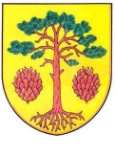 Přítomni: J. Březka, B. Křížová, Mgr. M. Chalupa, P. Viliš, ing. L. DostálováHosté: Mgr. F. EliášProgram:Odpuštění poplatku za stočné ZŠ účetní závěrka 2017Ukončení nájmu kancelářePronájem pozemkuŽádostiRůznéJednání: Jednání zahájil starosta obce v 19. hod.Odpuštění poplatku za stočné pro rok 2018. Žadatelka xxx pracuje dlouhodobě v Anglii.Usnesení č. 1/49 RO: RO schvaluje odpuštění poplatku xxx za stočné z důvodu nečerpání této služby.	Hlasování 5-0-0ZŠ účetní závěrka 2017. Ředitel školy Mgr. F. Eliáš přišel členy RO seznámit s dokumenty účetní závěrky Usnesení č. 2/9 RO:  RO schvaluje účetní závěrku školy za rok 2017 bez výhrad.	Hlasování 5-0-0Usnesení č. 2a/9 RO: RO schvaluje převedení hospodářského výsledku ve výši 114 244,56 Kč do rezervního fondu školy.	Hlasování 5-0-0Ukončení nájmu kanceláře. xxx podala žádost o ukončení nájmu kancelářských prostor k datu 31.5.2017. Tato kancelář je pronajata na základě smlouvy na dobu určitou. RO navrhuje žádosti xxx vyhovět a smlouvu ukončit dohodou s dvouměsíční výpovědní lhůtou.Usnesení č. 3/49 RO: RO schvaluje ukončení nájmu dohodou k datu  30.6.2018 	Hlasování 5-0-0Pronájem pozemku p.č. 39/2 o výměře 1182 m2. Na tento pozemek obec obdržela další žádost o pronájem od xxx. (Zřízení dráhy pro kola). xxx, který měl o tento pozemek zájem už dřív, na dotaz, zda jeho zájem trvá, zatím neodpověděl. Usnesení č. 4/49 RO: RO schvaluje vyvěšení záměru. Dále RO navrhuje vyzvat xxx, aby dokončil vyřizování své žádosti o pronájem a doložil Souhrnné vyjádření. 	Hlasování 5-0-0Žádosti. Před časem obec obdržela  žádost od  pana L. Hesse o příspěvek na výměnu Babyboxu v nemocnici v Jihlavě. Usnesení č. 4a/49 RO: RO schvaluje dar ve výši 2000,- Kč na Babybox v Jihlavě.	Hlasování 5-0-0Různé: - Směrovky po obci, např. hřiště, ubytovna, kulturní dům, kompostárna, firmy označení budov. Oslovit výrobce (Urbánia Brno a Dvořák  VM-eurookna),a zjistit cenové možnosti.- pozemky na Sádkách. Je nutné stanovit podmínky, aby zájemci o stavební parcelu už dostávali přesné informace. - Regulativ v územním rozhodnutí na výstavbu na Sádkách. Starosta zjistí u pana Mužátka podmínky možných změn, které by lépe vyhovovaly dnešním podmínkám a dnešním stavebníkům.Závěr jednání v e 21.30. hod.  			Blanka Křížová 				Josef Březka			místostarostka obce				starosta obce